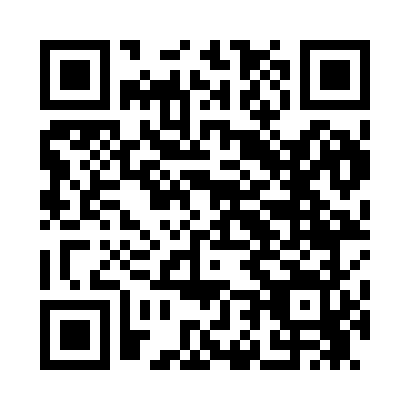 Prayer times for Wellfleet, Massachusetts, USAMon 1 Jul 2024 - Wed 31 Jul 2024High Latitude Method: Angle Based RulePrayer Calculation Method: Islamic Society of North AmericaAsar Calculation Method: ShafiPrayer times provided by https://www.salahtimes.comDateDayFajrSunriseDhuhrAsrMaghribIsha1Mon3:265:0912:444:478:1910:022Tue3:275:0912:444:478:1910:023Wed3:285:1012:454:478:1910:014Thu3:285:1112:454:478:1910:015Fri3:295:1112:454:478:1810:006Sat3:305:1212:454:478:189:597Sun3:315:1312:454:478:189:598Mon3:325:1312:454:478:179:589Tue3:335:1412:454:478:179:5710Wed3:345:1512:464:478:169:5611Thu3:355:1512:464:478:169:5612Fri3:365:1612:464:478:159:5513Sat3:385:1712:464:478:159:5414Sun3:395:1812:464:478:149:5315Mon3:405:1912:464:478:139:5216Tue3:415:1912:464:478:139:5117Wed3:425:2012:464:478:129:5018Thu3:445:2112:464:478:119:4919Fri3:455:2212:474:468:119:4720Sat3:465:2312:474:468:109:4621Sun3:485:2412:474:468:099:4522Mon3:495:2512:474:468:089:4423Tue3:505:2612:474:468:079:4224Wed3:525:2712:474:458:069:4125Thu3:535:2812:474:458:059:4026Fri3:545:2812:474:458:049:3827Sat3:565:2912:474:448:039:3728Sun3:575:3012:474:448:029:3529Mon3:595:3112:474:448:019:3430Tue4:005:3212:474:438:009:3231Wed4:015:3312:474:437:599:31